 MESTSKÁ ČASŤ BRATISLAVA-RAČA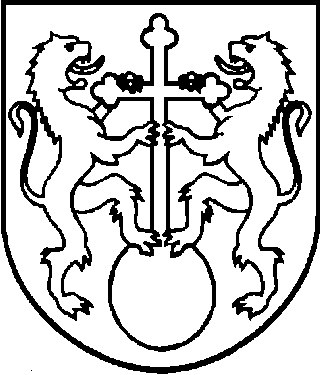 Miestny úrad, Kubačova 21, 831 06 Bratislava 35-------------------------------------------------------------------------------------Zámer nakladania s nehnuteľnosťami z dôvodu osobitného zreteľaSpôsob nakladania:Prenájom nebytových priestorov v prospech Raná starostlivosť, n.o., Panenská 28, 811 03 Bratislava, IČO: 37 886 410, za cenu 1€/m2/rok, s úhradou skutočných prevádzkových nákladov, na dobu neurčitú, ako prípad hodný osobitného zreteľa v zmysle § 9a ods. 9 písm. c) zákona SNR č. 138/1991 Z. z. o majetku obcí v znení neskorších predpisov.Predmet nájmu:Nebytové priestory, miestnosti č. 232, 233, 234 a 229, nachádzajúce sa v zdravotnom stredisku na Tbiliskej ul. o výmere 76,02 m2.Prenajímateľ:Mestská časť Bratislava – Rača, Kubačova 21, 831 06 Bratislava.Zdôvodnenie osobitného zreteľa:Dôvodom hodným osobitného zreteľa v zmysle § 9a ods. 9 písm. c) zákona SNR č. 138/1991 Z. z. o majetku obcí v znení neskorších predpisov je vytvorenie podmienok pre činnosť neziskovej organizácie Raná starostlivosť, ktorá poskytuje sociálnu službu včasnej intervencie pre deti so zrakovým a viacnásobným zdravotným znevýhodnením vo veku 0-7 rokov.V Bratislave, dňa 07.10.2016